Влада на Република Северна Македонија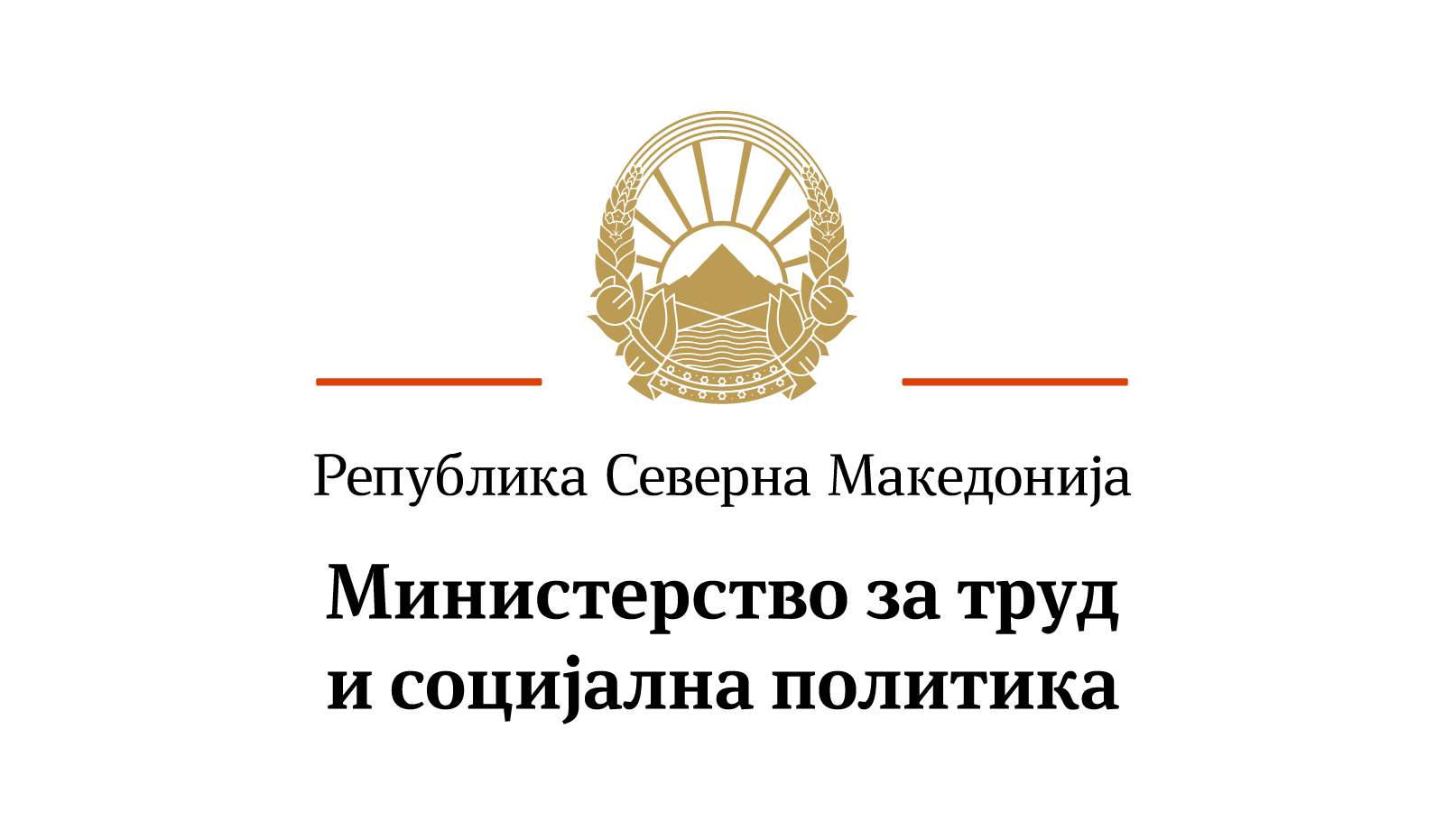 Министерство за труд и социјална политикаСектор за инспекциски надзор во областа на социјалната заштита и заштита на децатаИЗВЕШТАЈ ЗА РАБОТА НА СЕКТОРОТ ЗА    ИНСПЕКЦИСКИ НАДЗОР ВО ОБЛАСТА НА СОЦИЈАЛНАТА ЗАШТИТА И ЗАШТИТА НА ДЕЦАТА ЗА ПЕРИОДОТ  ЈАНУАРИ-ЈУНИ 2022 годинаРезимеВо извештајниот период јануари-јуни 2022 година, Секторот за инспекциски надзор во областа на социјалната заштита и заштита на децата ги спроведе редовните и контролните инспекциски надзори според проекцијата утврдена во месечените планови за работа.              - Од аспект на проценка на ризикот од неприменување на прописите кои спаѓаат во надлежност на оваа инспекциска служба, проценката на очекуваната состојба е направена преку анализа на податоците добиени од извршените инспекциски надзори, утврдените недостатоци и неправилности  во примената на прописите, изречените мерки за отстранување на констатираните недостатоци и неправилности, како и анализа на примената на законските прописи и подзаконските акти. Така, од податоците добиени од месечните планови и извештаи за работа, евидентно е зголемување на бројот на контролните инспекциски надзори што овозможува намалување на ризикот од спречување на остварувањето на права од социјална и детска заштита од голем во среден.              И понатаму перзистира зголемен  број на вонредни инспекциски надзори  по основ на иницијативи на граѓани во областа на семејното законодавство и тоа во постапката за уредување на лични односи и непосредни контакти, вршење на родителското право, постапката за спречување и заштита од насилство врз жените и семејното насилство, како и во областа на заштита на децата, што го зголемува степенот на ризик од спречување на остварувањето на право на социјална и детска заштита  од среден во голем. - Секторот за инспекциски надзор во областа на социјалната заштита и заштита на децата функционира како организациона единица во рамки на Министерството за труд и социјална политика. Надлежноста која е определена со закон, инспекциската служба ја извршува преку инспектори за социјална заштита и инспектори за детска заштита,  организирани во три одделенија.   Инспекциската служба работите од својата надлежност ги  извршува преку 21 инспектори, од кои 17 се инспектори за социјална заштита и 4 инспектори за детска заштита. Во овој извештаен период  има промена на бројот на инспектори  и тоа во категорија Б4-виш инспектор за два помалку, во категоријата В1- советник инспектор еден помалку и еден повеќе во категоријата В4 – помлад инспектор.               - Во извештајниот период извршени се вкупно 297 инспекциски надзори, од кои во областа на социјалната заштита и семејното законодавство 223 и  во областа за заштита на децата 74 и тоа во постапките за остварување и користење на права од парична помош од социјална и детска заштита, институционална и вонинституционална заштита на лицата изложени на социјален ризик, постапките на старателство и посвојување, спречување и заштита од насилство врз жените и семејно насилство, згрижување и воспитание на деца од предучилишна возраст и постапките за децата во ризик и децата сторители на кривични дела и прекршоци.               Од нив, 86 се редовни инспекциски надзори, 108 вонредни и 103 контролни инспекциски надзори,  при што   се констатирани вкупно 272 неправилности.              Споредбено со последниот извештаен период кога се извршени 87 контролни инспекциски надзори, во овој период тој број е зголемен на 103, со што се намалува ризикот од спречување на остварувањето на права од социјална и детска заштита. При тоа, напоменуваме дека при еден инспекциски надзор можно е да се констатираат по повеќе неправилности, односно се изрекуваат повеќе мерки за отстранување на констатираните неправилности. Тоа значи дека со еден контролен надзор се контролираат повеќе предходно изречени мерки во еден инспекциски  акт. По однос на неправилностите, во секој инспекциски надзор просечно се констатира 0.9 неправилност, односно скоро при секој инспекциски надзор се констатира  неправилност.              Останува скоро истата динамика на вонредни инспекциски надзори по службена должност, иницијативи од граѓани,  надлежни органи и други  органи и организации.           - Секторот за инспекциски надзор во областа на социјалната заштита и заштита на децата не располага со сопствен буџет, бидејќи функционира како организациона единица во состав на Министерството за труд и социјална политика, односно како единствено правно лице.Буџетот и финансирањето на инспекциската служба е инкорпориран во единствениот буџет и финансирање на Министерството. На иницијатива на инспекциската служба беа одржани состаноци со Секторот за буџет за дефинирање на буџетските средства кои се наменети за инспекциската служба како посебна организациона единица, но без успех со образложение дека Секторот за буџет нема посебни ставки за инспекциската служба .  - Во текот на изминатиот период, инспекциската служба нема планирано, ниту остварено меѓународна соработка и ја продолжува воспоставената соработка со  Инспекцискиот совет, Народен правобранител на РСМ,  Државна комисија за спречување на корупција, ЈУ Завод за социјални дејности, Државен инспекторат за труд, Агенција за вработување на РСМ, Министерство за внатрешни работи, Управа за јавни приходи, Фонд за пензиското и инвалидско осигурување на РСМ, организации од невладиниот сектор и други органи и организации.           - Врз основа на сето горе наведено, во извештајниот период јануари-јуни 2022 година, секторот целосно ги реализира месечните планови за работа предвидени по Годишниот план за 2022 година, со цел законита, непристрасна и објективна примена на законите и другите прописи во надлежност на истиот. Управување со ризици             Проценката на ризик вклучува анализа, управување и известување за ризикот врз основа на обработените податоци добиени од извршените инспекциски надзори, месечните и годишните извештаи по областите кои спаѓаат во делокруг на работа на оваа инспекциска служба во надзор над примената и спроведувањето на:-Законот за социјалната заштита со кој се уредени работите од областа на социјалната заштита;   -Законот за семејството со кој се уредува бракот и семејството и облици на посебна заштита на семејството, посвојувањето и старателството;-Законот за спречување и заштита од насилство врз жените и семејното насилство со кој се уредува постапувањето на институциите при преземање на мерки за превенција и заштита на жените од родово-базирано насилство и семејното насилство; -Законот за правда на децата со кој се уредува постапувањето   со децата во ризик и децата сторители на дејствија што со закон се предвидени како кривични дела и прекршоци;-Закон за социјална сиурност на старите лица со кој се уредуваат условите и постапката за остварување и финансирањето на правото на социјална сигурност за старите лица;-Законот за заштита на децата со кој се уредува системот и организацијата за заштита на децата.              Периодот на траење на пандемијата и економската состојба во земјата, го зголемува бројот на корисници  на права и услуги  во субјектите на надзор на инспекциската служба, што претставува можност за зголемување на веројатноста за случување на штетни последици кај субјектите на надзорот  и зголемување на тежината на истите до висок степен на ризик, кој како последица ќе се земе во предвид  и во наредното планирање на месечните планови за работа на секторот.              И понатаму перзистира зголемен  број на вонредни инспекциски надзори  по основ на иницијативи на граѓани во областа на семејното законодавство и тоа во постапката за уредување на лични односи и непосредни контакти, вршење на родителското право, постапката за заштита од семејно насилство, како и во областа на заштита на децата, што го зголемува степенот на ризик од спречување на остварувањето на право на социјална и детска заштита  од среден во голем.              Организација и раководење                 Согласно Правилникот за внатрешна организација на Министерството за труд и социјална политика и Правилникот за систематизација на работните места, Секторот за инспекциски надзор во областа на социјалната заштита и заштита на децата е организиран како организациона единица со три одделенија:               -  Oдделение за инспекциски надзор над остварување на права од  социјална заштита и други парични надоместоци               -  Одделение за инспекциски надзор над остварување и давање на услуги од социјална заштита               -  Одделение за инспекциски надзор на дејноста заштита на децатаСо инспекциската служба раководи раководителот на сектор - главен инспектор и три раководители на одделенија – виши инспектори до месец Април 2022 година, кога во пензија заминаа 2 раководители на одделенија- виши инспектори.    Инспекциската служба работите од својата надлежност ги  извршува преку 21 инспектори, од кои 17 се инспектори за социјална заштита и 4 инспектори за детска заштита, кои се распоредени во Скопје- 11, Штип-1, Куманово- 3, Гевгелија- 1, Струмица -1, Кичево- 1, Гостивар- 1 , Битола-1 и Велес-1.  Во овој извештаен период  има промена на бројот на инспектори  и тоа во категорија Б4-виш инспектор за два помалку поради пензионирање, во категоријата В1- советник инспектор еден помалку во друга служба со механизам на преземање и еден повеќе во категоријата В4 – помлад инспектор како нововработен.Инспекциски надзор             И во овој извештаен период, поединечните месечни планови за работа, секторот  ги реализираше преку:           - редовни инспекциски надзори кои опфаќаат надзор над спроведување на законите и другите прописи кои се во надлежност на овој орган;           - вонредни инспекциски надзори кои се вршат врз основа на иницијативи поднесени од државни органи, физички или правни лица, како и по службена должност;           - контролни инспекциски надзор кои се вршат по истекот на рокот определен во  решението донесено за отстранување на утврдените неправилности. Инспекцискиот надзор во центрите за социјална работа,  установите за социјална заштита и заштита на децата од предучилишна возраст во овој период ги опфатија следните подрачја:           -права од парична помош (гарантирана минимална помош, надоместок заради попреченост, надоместок за плата за скратено работно време, право на детски додаток, право на  посебен додаток, еднократна помош за новороденче,  додаток за образование, право на социјална сигурност за старите лица)            -  старателство и посвојување           - правда за децата           - згрижување и воспитување на деца од предучилишна возраст           - услуги во вонсемејна заштита и            - спречување и заштита од насилство врз жените и семејно насилство              Според табеларниот приказ,  извршени се вкупно  297 инспекциски надзори, од кои во областа на социјалната заштита и семејното законодавство 223 и  во областа за заштита на децата 74. Споредбено со последниот извештаен период кога се извршени 87 контролни инспекциски надзори, во овој период тој број е зголемен на 103, со што се намалува ризикот од спречување на остварувањето на права од социјална и детска заштита.              Останува скоро истата динамика на вонредни инспекциски надзори по службена должност, иницијативи од граѓани,  надлежни органи и други  органи и организации.            Од табелата се гледа дека во текот на извештајниот период извршени се 86 редовни инспекциски надзори, 108 вонредни и 103 контролни инспекциски надзори,  при што   се констатирани вкупно 272 неправилности.              По однос на неправилностите, во секој инспекциски надзор просечно се констатира 0.9 неправилност, односно скоро при секој инспекциски надзор се констатира  неправилност.	Редовните инспекциски надзори се базирани врз основните принципи на методологијата на проценката на ризици, а обемот е во согласност со капацитетот и ресурсите на инспекциската служба.             Фреквенцијата на  инспекциските надзори и ангажираните ресурси се пропорционални со нивото на ризик и активностите на надзорот и се  насочени кон намалување на реалниот ризик наметнат од неправилностите во работата кај субјектите на инспекциски надзор.  Обука на инспекторите и административните службеници             Согласно член 49 (3) од Законот за инспекциски надзор, Годишната програма за генерички обуки и Годишната програма за специјализирани обуки, со цел континуирано професионално и стручно усовршување на инспекторите, планирани се обуки кои во зависност од  динамиката, ќе се реализираат до крајот на второто полугодие 2022 година. 	 Реализацијата на обуките ќе  овозможи инспекторите да се стекнат со нови и современи знаења и вештини и надградување на основните компетенции, а ќе помогнат во нивниот професионален развој, квалитетно и ефикасно спроведување на работните цели и задачи.  Буџет и финансирање Секторот за инспекциски надзор во областа на социјалната заштита и заштита на децата како организациона единица во состав на Министерството за труд и социјална политика, нема посебен систем на управување со финансиските прашања и останати буџетски ресурси и финансирањето на инспекциската служба е инкорпорирано во единствениот буџет на министерството. Управувањето го врши Секторот за финансиски прашања, сметководство и буџет.На иницијатива на инспекциската служба, беа одржани состаноци со Секторот за буџет за дефинирање на буџетските средства кои се наменети за инспекциската служба како посебна организациона единица, но без успех, со образложение дека Секторот за буџет нема посебни ставки за инспекциската служба .  Меѓународна соработкаСекторот за инспекциски надзор во областа на социјалната заштита и заштита на децата, според Годишниот план за работа за 2022 година, нема планирано меѓународна соработка, заради што во извештајниот период, ваква соработка не е остварена.Други активности на инспекциската службаСекторот за инспекциски надзор во областа на социјалната заштита и заштита на децата, во извештајниот период ја продолжи воспоставената соработка со  Инспекцискиот совет, Народен правобранител на РСМ,  Државна комисија за спречување на корупција, ЈУ Завод за социјални дејности, Државен инспекторат за труд,  Агенција за вработување на РСМ, Министерство за внатрешни работи, Управа за јавни приходи, Фонд за пензиското и инвалидско осигурување на РСМ, организации од невладиниот сектор и други органи и организации. Заклучоци и препораки Врз основа на табеларно прикажаните податоци за извршени инспекциски надзори, може да се заклучи дека за периодот јануари-јуни 2022 година Секторот целосно ги реализира месечните планови за работа предвидени во Годишниот план за работа за 2022 година за извештајниот период, преку редовни, контролни и вонредни инспекциски надзори, со што влијаеше субјектите на надзорот да ги применуваат и спроведуваат законите и другите прописи и акти донесени врз нивна основа од областа  на социјалната заштита и заштита на децата.              Согласно законските прописи, инспекциската служба ги применува листите за проверка при извршените редовни инспекциски надзори и истите редовно ги усогласува со настанати   измени и дополнувања во  законите кои се применуваат во областа на социјалната и детската заштита.Дел. Бр.Зоранчо Стојанов[име и презиме]Датум:главен инспектор[функција / звање на раководител на инспекциска служба]Место:(м.п.)[потпис]Табела 1 Преглед на бројот на инспектори кои вршеле инспекциски надзор во 1-во полугодие 2022 година, по вид, возраст и звање Табела 1 Преглед на бројот на инспектори кои вршеле инспекциски надзор во 1-во полугодие 2022 година, по вид, возраст и звање Табела 1 Преглед на бројот на инспектори кои вршеле инспекциски надзор во 1-во полугодие 2022 година, по вид, возраст и звање Табела 1 Преглед на бројот на инспектори кои вршеле инспекциски надзор во 1-во полугодие 2022 година, по вид, возраст и звање Табела 1 Преглед на бројот на инспектори кои вршеле инспекциски надзор во 1-во полугодие 2022 година, по вид, возраст и звање Табела 1 Преглед на бројот на инспектори кои вршеле инспекциски надзор во 1-во полугодие 2022 година, по вид, возраст и звање Табела 1 Преглед на бројот на инспектори кои вршеле инспекциски надзор во 1-во полугодие 2022 година, по вид, возраст и звање Табела 1 Преглед на бројот на инспектори кои вршеле инспекциски надзор во 1-во полугодие 2022 година, по вид, возраст и звање Табела 1 Преглед на бројот на инспектори кои вршеле инспекциски надзор во 1-во полугодие 2022 година, по вид, возраст и звање Табела 1 Преглед на бројот на инспектори кои вршеле инспекциски надзор во 1-во полугодие 2022 година, по вид, возраст и звање Табела 1 Преглед на бројот на инспектори кои вршеле инспекциски надзор во 1-во полугодие 2022 година, по вид, возраст и звање Табела 1 Преглед на бројот на инспектори кои вршеле инспекциски надзор во 1-во полугодие 2022 година, по вид, возраст и звање Табела 1 Преглед на бројот на инспектори кои вршеле инспекциски надзор во 1-во полугодие 2022 година, по вид, возраст и звање Табела 1 Преглед на бројот на инспектори кои вршеле инспекциски надзор во 1-во полугодие 2022 година, по вид, возраст и звање Табела 1 Преглед на бројот на инспектори кои вршеле инспекциски надзор во 1-во полугодие 2022 година, по вид, возраст и звање Табела 1 Преглед на бројот на инспектори кои вршеле инспекциски надзор во 1-во полугодие 2022 година, по вид, возраст и звање Табела 1 Преглед на бројот на инспектори кои вршеле инспекциски надзор во 1-во полугодие 2022 година, по вид, возраст и звање Табела 1 Преглед на бројот на инспектори кои вршеле инспекциски надзор во 1-во полугодие 2022 година, по вид, возраст и звање Табела 1 Преглед на бројот на инспектори кои вршеле инспекциски надзор во 1-во полугодие 2022 година, по вид, возраст и звање ВидИнспектор за социјална заштитаИнспектор за социјална заштитаИнспектор за социјална заштитаИнспектор за социјална заштитаИнспектор за социјална заштитаИнспектор за социјална заштитаИнспектор за детска заштитаИнспектор за детска заштитаИнспектор за детска заштитаИнспектор за детска заштитаИнспектор за детска заштитаИнспектор за детска заштитаВкупно инспекториВкупно инспекториВкупно инспекториВкупно инспекториВкупно инспекториВкупно инспекториНиво-З
вање/Возраст<30 г.31-40 г.41-50 г.51-60 г.>60 г.Вкупно<30 г.31-40 г.41-50 г.51-60 г.>60 г.Вкупно<30 г.31-40 г.41-50 г.51-60 г.>60 г.ВкупноБ1 – генерален инспектор00000000Б2 – главен инспектор011000101Б3 – пом. главен инспектор00000000Б4 – виш 
инспектор0011000101В1 – советник инспектор 44715220467017В2 – самостоен инспектор00000000В3 – помошник инспектор00000000В4 – помлад инспектор0220020002Вкупно06470170022040669021Табела 2 Преглед на нови вработувања и пензионирања на инспектори во 1-во полугодие 2022 годинаТабела 3 Преглед на вкупниот број на откриени неправилности и спроведени инспекциски надзори според вид вo I-во полугодие2022 година по региони и општини 